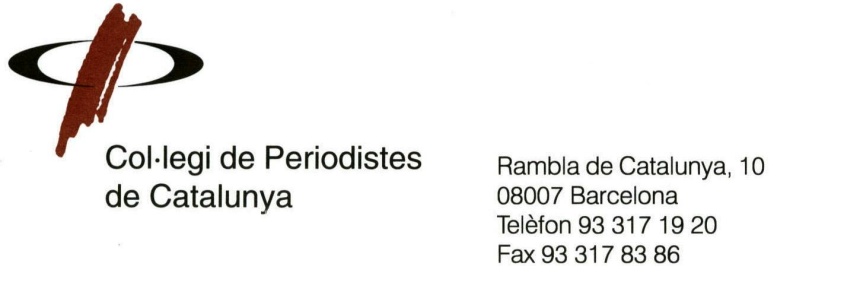 BUTLLETA DE DELEGACIÓ DE VOTEl /la col·legiat/da ......................................................................................., membre del Col·legi de Periodistes de Catalunya, amb DNI: .........................., delega el seu vot per a les Assemblees Generals Ordinària i Extraordinària del dijous 30 de maig de 2013 en el/la col·legiat/da:.....................................................................................................................,Amb DNI: ...............................................Signat: